NO. 11 JOURNALof theHOUSE OF REPRESENTATIVESof theSTATE OF SOUTH CAROLINA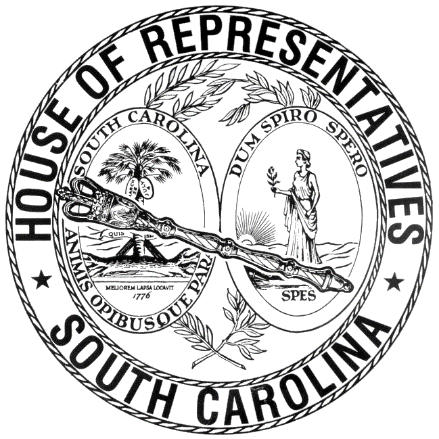 REGULAR SESSION BEGINNING TUESDAY, JANUARY 10, 2023 ________THURSDAY, JANUARY 25, 2024(STATEWIDE SESSION)Indicates Matter StrickenIndicates New MatterThe House assembled at 10:00 a.m.Deliberations were opened with prayer by Rev. Charles E. Seastrunk, Jr., as follows:	Our thought for today is from 2 Kings 25:9: “Elisha and Elijah, “Please let me inherit a double share of your spirit.”	Let us pray. God, grant us a fitting portion of Your spirit today, that we might serve in the name of our Lord. Bless and keep these Representatives and Staff with a full measure of Your love and spirit. Bless our defenders and first responders. Provide for our people who serve the people of South Carolina. God of Love, be with each here and send them forth to do Your will. Bless our World, Nation, President, State, Governor, Speaker, Staff, and all who labor in these Halls of Government. Keep our members of the Armed Forces safe and in Your care. Lord, in Your mercy, hear our prayers. Amen. Pursuant to Rule 6.3, the House of Representatives was led in the Pledge of Allegiance to the Flag of the United States of America by the SPEAKER.After corrections to the Journal of the proceedings of yesterday, the SPEAKER ordered it confirmed.MOTION ADOPTEDRep. WEEKS moved that when the House adjourns, it adjourn in memory of the Honorable George Roosevelt Gibson and Sarah Deas Gibson, which was agreed to.The Honorable George Roosevelt Gibson and Sarah Deas Gibson 	Mr. Speaker, I move that when the House adjourns today, that we do so in memory of a beloved couple, Sarah Deas Gibson and George Roosevelt Gibson of Sumter County. 	Sarah Deas Gibson worked 30 years at Exide/Yuasa in Sumter County and then with Grace Nursing Systems. She also served as Municipal Clerk for the Town of Mayesville. Her husband of 53 years, the Honorable George Gibson was a 25-year USAF reservist, assistant principal and then principal in the Sumter School District. Mr. Gibson was active in church and community and recently served as chairman of the Board of Directors of Black River Electric Co-Operatives. He was a retired summary court judge for Sumter County and Municipal Court Judge for the Town of Mayesville, South Carolina.	Sarah Gibson passed on November 28, 2023, and George died in a tragic accident on December 25, 2023. 	We salute the Gibsons for their service and unselfish devotion to Sumter County and the State of South Carolina. We extend condolences to their family, and I further move that these remarks be printed in the House Journal. 	Rep. David WeeksINVITATIONSOn motion of Rep. FORREST, with unanimous consent, the following were taken up for immediate consideration and accepted:January 22, 2024The Honorable Dennis MossChairman, House Invitations Committee503-A Blatt BuildingColumbia, South Carolina 29201Dear Chairman Moss,On behalf of the National Emergency Number Association (NENA) and the Association of Public Safety Communications Officials, the Members of the House of Representatives are invited to a Legislative Breakfast. This event will be held on Thursday, February 1, 2024, from 8:00 a.m. – 10:00 a.m. in Room 112, Blatt Building.Sincerely, Wendi Rooney2nd Vice President, SC NENAJanuary 22, 2024The Honorable Dennis MossChairman, House Invitations Committee503-A Blatt BuildingColumbia, South Carolina 29201Dear Chairman Moss,On behalf of the Municipal Association of South Carolina, the Members of the House of Representatives are invited to a Legislative Reception. This event will be held on Tuesday, February 6, 2024, from 6:00 p.m. – 8:00 p.m. at the Columbia Marriott.Sincerely,Ken IveyManager of Member ServicesMunicipal Association of SCJanuary 22, 2024The Honorable Dennis MossChairman, House Invitations Committee503-A Blatt BuildingColumbia, South Carolina 29201Dear Chairman Moss,On behalf of the SC Conservation Coalition, the Members of the House of Representatives and their staff are invited to a Legislative Reception. This event will be held on Tuesday, February 6, 2024, from 7:00 p.m. – 9:00 p.m. at 701 Whaley Street.Sincerely,Meagan DiedolfGovernment Relations DirectorJanuary 22, 2024The Honorable Dennis MossChairman, House Invitations Committee503-A Blatt BuildingColumbia, South Carolina 29201Dear Chairman Moss,On behalf of the AAA Auto Group, the Members of the House of Representatives and their staff are invited to a Legislative Breakfast. This event will be held on Wednesday, February 7, 2024, from 8:00 a.m. – 10:00 a.m. in Room 112, Blatt Building.Sincerely,Tiffany WrightAAA CarolinasJanuary 22, 2024The Honorable Dennis MossChairman, House Invitations Committee503-A Blatt BuildingColumbia, South Carolina 29201Dear Chairman Moss,On behalf of the United Way Association of South Carolina, the Members of the House of Representatives and their staff are invited to a Legislative Luncheon on Wednesday, February 7, 2024, from 12:00 p.m. – 2:00 p.m. in Room 112, Blatt Building.Sincerely,Naomi LetUnited Way Association of South CarolinaJanuary 22, 2024The Honorable Dennis MossChairman, House Invitations Committee503-A Blatt BuildingColumbia, South Carolina 29201Dear Chairman Moss,On behalf of the South Carolina Historical Society, the Members of the House of Representatives are invited to a Legislative Breakfast on Thursday, February 8, 2024, from 8:00 a.m. – 10:00 a.m. in Room 112, Blatt Building.Sincerely,Sara VernonJanuary 22, 2024The Honorable Dennis MossChairman, House Invitations Committee503-A Blatt BuildingColumbia, South Carolina 29201Dear Chairman Moss,On behalf of the Electric Cooperatives of South Carolina, the Members of the House of Representatives and their staff are invited to a Legislative Luncheon on Thursday, February 8, 2024, from 12:00 p.m. – 2:00 p.m. on the State House Grounds.Sincerely,Mike CouickPresident and CEOJanuary 22, 2024The Honorable Dennis MossChairman, House Invitations Committee503-A Blatt BuildingColumbia, South Carolina 29201Dear Chairman Moss,On behalf of the University of South Carolina/USC Alumni Association, the Members of the House of Representatives and their staff are invited to a Legislative Reception on Tuesday, February 13, 2024, from 5:30 p.m. – 7:30 p.m. at the USC Alumni Center.Sincerely,Sara VernonJanuary 22, 2024The Honorable Dennis MossChairman, House Invitations Committee503-A Blatt BuildingColumbia, South Carolina 29201Dear Chairman Moss,On behalf of South Carolina First Steps, the Members of the House of Representatives and their staff are invited to a Legislative Breakfast on Wednesday, February 14, 2024, from 8:00 a.m. – 10:00 a.m. in Room 112, Blatt Building.Sincerely,Kaitlyn RichardsSouth Carolina First StepsJanuary 22, 2024The Honorable Dennis MossChairman, House Invitations Committee503-A Blatt BuildingColumbia, South Carolina 29201Dear Chairman Moss,On behalf of the Wil Lou Gray Opportunity School, the Members of the House of Representatives are invited to a Legislative Luncheon on Wednesday, February 14, 2024, from 12:00 p.m. – 2:00 p.m. in Room 112, Blatt Building.Sincerely,Pat Smith, DirectorWil Lou Gray Opportunity SchoolJanuary 22, 2024The Honorable Dennis MossChairman, House Invitations Committee503-A Blatt BuildingColumbia, South Carolina 29201Dear Chairman Moss,On behalf of the SC Arts Alliance, the Members of the House of Representatives are invited to a Legislative Breakfast on Thursday, February 15, 2024, from 8:00 a.m. – 10:00 a.m. in Room 112, Blatt Building.Sincerely,Melanie Colclough, Executive DirectorSC Arts AllianceJanuary 22, 2024The Honorable Dennis MossChairman, House Invitations Committee503-A Blatt BuildingColumbia, South Carolina 29201Dear Chairman Moss,On behalf of the Myrtle Beach Area Chamber of Commerce, the Members of the House and their staff are invited to a Legislative Reception. This event will be held on Tuesday, February 27, 2024, from 6:00 p.m. – 8:00 p.m. at the Columbia Metropolitan Convention Center.Sincerely,Jimmy Gray, Vice PresidentMyrtle Beach Area Chamber of CommerceJanuary 22, 2024The Honorable Dennis MossChairman, House Invitations Committee503-A Blatt BuildingColumbia, South Carolina 29201Dear Chairman Moss,On behalf of the Salvation Army of the Midlands, the Members of the House and their staff are invited to a Legislative Breakfast. This event will be held on Wednesday, February 28, 2024, from 8:00 a.m. – 10:00 a.m. in Room 112, Blatt Building.Sincerely,Timothy C. WinslowExecutive DirectorJanuary 22, 2024The Honorable Dennis MossChairman, House Invitations Committee503-A Blatt BuildingColumbia, South Carolina 29201Dear Chairman Moss,On behalf of the Independent Banks of SC, the Members of the House are invited to a Legislative Luncheon. This event will be held on Wednesday, February 28, 2024, from 12:00 p.m. – 2:00 p.m. in Room 112, Blatt Building.Sincerely,Teresa TaylorIndependent Banks of SCJanuary 22, 2024The Honorable Dennis MossChairman, House Invitations Committee503-A Blatt BuildingColumbia, South Carolina 29201Dear Chairman Moss,On behalf of Clemson University and the Clemson University Foundation, the Members of the House and their staff are invited to a Legislative Reception. This event will be held on Wednesday, February 28, 2024, from 6:00 p.m. – 8:00 p.m. at the Hall at Senate’s End, 320 Senate Street.Sincerely, James P. Clements, Ph.D.President, Clemson UniversityJanuary 22, 2024The Honorable Dennis MossChairman, House Invitations Committee503-A Blatt BuildingColumbia, South Carolina 29201Dear Chairman Moss,On behalf of the National Federation of the Blind of South Carolina, the Members of the House and their staff are invited to a Legislative Breakfast. This event will be held on Thursday, February 29, 2024, from 8:00 a.m. – 10:00 a.m. in Room 112, Blatt Building.Sincerely,David HouckNational Federation of the BlindREPORTS OF STANDING COMMITTEESRep. BANNISTER, from the Committee on Ways and Means, submitted a favorable report with amendments on:H. 4710 -- Reps. West, G. M. Smith, Bannister, Davis, Guest, Forrest, Hewitt, M. M. Smith, Long, B. Newton, Thayer, Hager, Leber, Mitchell, Brittain, Gatch, Hixon, Pope, Chapman, Murphy, Brewer, Robbins, Calhoon and Caskey: A BILL TO AMEND THE SOUTH CAROLINA CODE OF LAWS BY AMENDING SECTION 41-35-50, RELATING TO MAXIMUM UNEMPLOYMENT INSURANCE BENEFITS ALLOWED, SO AS TO SET THE DURATION OF UNEMPLOYMENT BENEFITS BASED ON SEASONAL ADJUSTED STATEWIDE UNEMPLOYMENT RATES.Ordered for consideration tomorrow.Rep. BANNISTER, from the Committee on Ways and Means, submitted a favorable report on:H. 4810 -- Reps. Bannister and G. M. Smith: A BILL TO AMEND THE SOUTH CAROLINA CODE OF LAWS BY AMENDING SECTION 12-36-2120, RELATING TO SALES TAX EXEMPTIONS, SO AS TO PROVIDE FOR A SALES TAX EXEMPTION FOR CERTAIN CLOTHING REQUIRED FOR USE IN PERISHABLE PREPARED FOOD MANUFACTURING FACILITIES.Ordered for consideration tomorrow.Rep. BANNISTER, from the Committee on Ways and Means, submitted a favorable report with amendments on:S. 298 -- Senators Bennett, Turner, Kimbrell, Campsen and Adams: A BILL TO AMEND THE SOUTH CAROLINA CODE OF LAWS BY AMENDING SECTION 12-6-2320, RELATING TO ALTERNATE METHODS FOR THE ALLOCATION AND APPORTIONMENT OF INCOME FOR STATE INCOME TAX PURPOSES, SO AS TO SET FORTH A PROCESS FOR THE DEPARTMENT OF REVENUE AND TAXPAYERS TO ACCURATELY DETERMINE NET INCOME.Ordered for consideration tomorrow.Rep. MOSS, from the Committee on Invitations and Memorial Resolutions, submitted a favorable report on:H. 4608 -- Reps. Hayes and Atkinson: A CONCURRENT RESOLUTION TO REQUEST THE DEPARTMENT OF TRANSPORTATION NAME THE BRIDGE THAT CROSSES THE LUMBER RIVER ALONG UNITED STATES HIGHWAY 76 AND SOUTH CAROLINA HIGHWAY 9 AT THE BORDER OF MARION AND HORRY COUNTIES "PLAN LANNEAU ELVINGTON, SR. MEMORIAL BRIDGE" AND ERECT APPROPRIATE SIGNS OR MARKERS AT THIS LOCATION CONTAINING THESE WORDS.Ordered for consideration tomorrow.Rep. MOSS, from the Committee on Invitations and Memorial Resolutions, submitted a favorable report on:H. 4632 -- Rep. J. E. Johnson: A CONCURRENT RESOLUTION TO REQUEST THAT THE DEPARTMENT OF TRANSPORTATION NAME THE INTERSECTION OF CULTRA ROAD AND OAK STREET IN THE CITY OF CONWAY IN HORRY COUNTY "JAMES ODELL COCHRAN INTERSECTION" AND ERECT APPROPRIATE MARKERS OR SIGNS AT THIS LOCATION CONTAINING THESE WORDS.Ordered for consideration tomorrow.Rep. MOSS, from the Committee on Invitations and Memorial Resolutions, submitted a favorable report on:H. 4833 -- Rep. Burns: A CONCURRENT RESOLUTION TO REQUEST THE DEPARTMENT OF TRANSPORTATION PLACE APPROPRIATE MARKERS OR SIGNS AT THE STATE-MAINTAINED ROAD ENTRANCES TO THE TOWN OF SLATER-MARRIETTA IN GREENVILLE COUNTY CONTAINING THE WORDS "HOME OF THE SLATER-MARIETTA HIGH SCHOOL GREEN WAVE FIVE-TIME SOUTH CAROLINA BOYS STATE BASKETBALL CHAMPIONS: 1953, 1962, 1964, 1966, AND 1971".Ordered for consideration tomorrow.Rep. MOSS, from the Committee on Invitations and Memorial Resolutions, submitted a favorable report on:H. 4841 -- Rep. Hayes: A CONCURRENT RESOLUTION TO REQUEST THE DEPARTMENT OF TRANSPORTATION NAME THE PORTION OF FRIENDSHIP ROAD IN DILLON COUNTY FROM STATE ROAD 308 (LESTER ROAD) TO STATE ROAD 71 (JUDGE ROAD) "JACKSON RYAN WINKELER MEMORIAL ROAD" AND ERECT APPROPRIATE SIGNS OR MARKERS AT THIS DESIGNATION CONTAINING THESE WORDS.Ordered for consideration tomorrow.Rep. MOSS, from the Committee on Invitations and Memorial Resolutions, submitted a favorable report on:H. 4863 -- Reps. Anderson and Hewitt: A CONCURRENT RESOLUTION TO REQUEST THE DEPARTMENT OF TRANSPORTATION NAME THE PORTION OF EXODUS DRIVE IN GEORGETOWN COUNTY (SOUTH CAROLINA HIGHWAY #S-264), BEGINNING WITH ITS INTERSECTION AT NORTH FRASER STREET (UNITED STATES HIGHWAY 701), SPANNING APPROXIMATELY 7.97 MILES, AND ENDING AT A SECOND INTERSECTION WITH UNITED STATES HIGHWAY 701 "JOHNNY MORANT HIGHWAY" AND ERECT APPROPRIATE MARKERS OR SIGNS ALONG THIS PORTION OF HIGHWAY CONTAINING THESE WORDS.Ordered for consideration tomorrow.Rep. MOSS, from the Committee on Invitations and Memorial Resolutions, submitted a favorable report on:H. 4492 -- Reps. S. Jones, McCravy, Gilliam, Willis and Gagnon: A CONCURRENT RESOLUTION TO REQUEST THE DEPARTMENT OF TRANSPORTATION NAME TRAY RIDGE DRIVE IN LAURENS COUNTY "TRAYNHAM WAY" AND ERECT APPROPRIATE MARKERS OR SIGNS CONTAINING THESE WORDS.Ordered for consideration tomorrow.Rep. MOSS, from the Committee on Invitations and Memorial Resolutions, submitted a favorable report on:H. 4878 -- Rep. Ott: A CONCURRENT RESOLUTION TO REQUEST THE DEPARTMENT OF TRANSPORTATION NAME THE PORTION OF SOUTH CAROLINA HIGHWAY 6 IN LEXINGTON COUNTY FROM ITS INTERSECTION WITH UNITED STATES HIGHWAY 321 TO ITS INTERSECTION WITH TICKLE WEED ROAD "STANLEY MYERS MEMORIAL HIGHWAY" AND ERECT APPROPRIATE MARKERS OR SIGNS ALONG THIS PORTION OF HIGHWAY CONTAINING THESE WORDS.Ordered for consideration tomorrow.Rep. HAGER, from the Jasper Delegation, submitted a favorable report on:S. 782 -- Senators Matthews and Davis: A BILL TO DELINEATE THE NINE SINGLE-MEMBER DISTRICTS FROM WHICH MEMBERS OF THE JASPER COUNTY SCHOOL BOARD OF TRUSTEES MUST BE ELECTED BEGINNING WITH THE 2024 GENERAL ELECTION, TO PROVIDE DEMOGRAPHIC INFORMATION REGARDING THESE DISTRICTS, AND TO REPEAL SECTION 2 OF ACT 476 OF 1998 RELATING TO THE ESTABLISHMENT OF SINGLE-MEMBER DISTRICTS OF THE JASPER COUNTY SCHOOL DISTRICT.Ordered for consideration tomorrow.HOUSE RESOLUTIONThe following was introduced:H. 4940 -- Reps. G. M. Smith, Alexander, Anderson, Atkinson, Bailey, Ballentine, Bamberg, Bannister, Bauer, Beach, Bernstein, Blackwell, Bradley, Brewer, Brittain, Burns, Bustos, Calhoon, Carter, Caskey, Chapman, Chumley, Clyburn, Cobb-Hunter, Collins, Connell, B. J. Cox, B. L. Cox, Crawford, Cromer, Davis, Dillard, Elliott, Erickson, Felder, Forrest, Gagnon, Garvin, Gatch, Gibson, Gilliam, Gilliard, Guest, Guffey, Haddon, Hager, Hardee, Harris, Hart, Hartnett, Hayes, Henderson-Myers, Henegan, Herbkersman, Hewitt, Hiott, Hixon, Hosey, Howard, Hyde, Jefferson, J. E. Johnson, J. L. Johnson, S. Jones, W. Jones, Jordan, Kilmartin, King, Kirby, Landing, Lawson, Leber, Ligon, Long, Lowe, Magnuson, May, McCabe, McCravy, McDaniel, McGinnis, Mitchell, J. Moore, T. Moore, A. M. Morgan, T. A. Morgan, Moss, Murphy, Neese, B. Newton, W. Newton, Nutt, O'Neal, Oremus, Ott, Pace, Pedalino, Pendarvis, Pope, Rivers, Robbins, Rose, Rutherford, Sandifer, Schuessler, Sessions, M. M. Smith, Stavrinakis, Taylor, Thayer, Thigpen, Trantham, Vaughan, Weeks, West, Wetmore, Wheeler, White, Whitmire, Williams, Willis, Wooten and Yow: A HOUSE RESOLUTION TO HONOR JANE O. SHULER, FORMER CHIEF COUNSEL TO THE HOUSE ETHICS COMMITTEE, ON THE OCCASION OF HER RECENT RETIREMENT, TO EXTEND DEEP APPRECIATION FOR HER THIRTY-ONE YEARS OF DISTINGUISHED PUBLIC SERVICE TO THE STATE OF SOUTH CAROLINA, AND TO OFFER BEST WISHES FOR A SATISFYING AND REWARDING RETIREMENT.Whereas, for thirty-one years, the State of South Carolina enjoyed the benefit of the dedication, experience, and leadership of Jane O. Shuler, former chief counsel to the House Ethics Committee, who on December 31, 2023, retired from her post after more than three decades of outstanding public service to this great State and nearly nine years in the position from which she retired; andWhereas, beginning her work with the House on February 17, 2015, Jane Shuler served first as counsel and then as chief counsel to the South Carolina House Ethics Committee (HEC). She leaves a legacy of helping institute ethics reforms that promote good government. Some of the HEC’s accomplishments during her tenure included starting random audits of members and a candidate’s Campaign Disclosure reports and campaign bank records, with 161 audits currently completed; seeing numerous HEC Advisory Opinions adopted and confidential informal opinions written; instituting a fine appeal process and adopting fine appeal standards, with 158 fine appeals heard; and spending two and a half years collaborating with the State Ethics Commission director and Senate Ethics Committee counsel to develop and implement a new ethics filing system for candidates, public members, and public officials to file their Statement of Economic Interests and Campaign Disclosure reports; andWhereas, further achievements include creating a new candidate brochure and HEC Public Employee brochure, developing procedures to implement the 2017 changes in the complaint process pursuant to Act No. 282 of 2016, improving the process for drafting and handling budget abstentions, educating lawyer/legislators and other public employees on ethics requirements by speaking at continuing legal education seminars, and arranging for two ethics hours and one mental health/substance abuse hour of continuing legal education for lawyers/legislators each year; andWhereas, in addition to her thirty-one years of service to the State of South Carolina, Jane Shuler served three years with the federal government; andWhereas, during Jane’s well-earned retirement, the House hopes she will find herself more frequently able to indulge in travel with her husband, the volunteer work she so enjoys, and fun with her two delightful granddaughters; andWhereas, the House of Representatives is grateful for the legacy of consistent commitment and leadership Jane Shuler has bestowed on the people of South Carolina. Speaking on behalf of her many friends across agencies in state government, the House takes great pleasure in wishing her all the best as she enters retirement, and the members trust she will find much enjoyment in the more leisurely pace of the days ahead. Now, therefore,Be it resolved by the House of Representatives:That the members of the South Carolina House of Representatives, by this resolution, honor Jane O. Shuler, former chief counsel to the House Ethics Committee, on the occasion of her recent retirement, extend deep appreciation for her thirty-one years of distinguished public service to the State of South Carolina, and offer best wishes for a satisfying and rewarding retirement.Be it further resolved that a copy of this resolution be presented to Jane O. Shuler.The Resolution was adopted.HOUSE RESOLUTIONThe following was introduced:H. 4941 -- Reps. G. M. Smith, Alexander, Anderson, Atkinson, Bailey, Ballentine, Bamberg, Bannister, Bauer, Beach, Bernstein, Blackwell, Bradley, Brewer, Brittain, Burns, Bustos, Calhoon, Carter, Caskey, Chapman, Chumley, Clyburn, Cobb-Hunter, Collins, Connell, B. J. Cox, B. L. Cox, Crawford, Cromer, Davis, Dillard, Elliott, Erickson, Felder, Forrest, Gagnon, Garvin, Gatch, Gibson, Gilliam, Gilliard, Guest, Guffey, Haddon, Hager, Hardee, Harris, Hart, Hartnett, Hayes, Henderson-Myers, Henegan, Herbkersman, Hewitt, Hiott, Hixon, Hosey, Howard, Hyde, Jefferson, J. E. Johnson, J. L. Johnson, S. Jones, W. Jones, Jordan, Kilmartin, King, Kirby, Landing, Lawson, Leber, Ligon, Long, Lowe, Magnuson, May, McCabe, McCravy, McDaniel, McGinnis, Mitchell, J. Moore, T. Moore, A. M. Morgan, T. A. Morgan, Moss, Murphy, Neese, B. Newton, W. Newton, Nutt, O'Neal, Oremus, Ott, Pace, Pedalino, Pendarvis, Pope, Rivers, Robbins, Rose, Rutherford, Sandifer, Schuessler, Sessions, M. M. Smith, Stavrinakis, Taylor, Thayer, Thigpen, Trantham, Vaughan, Weeks, West, Wetmore, Wheeler, White, Whitmire, Williams, Willis, Wooten and Yow: A HOUSE RESOLUTION TO RECOGNIZE AND HONOR HERBERT LAVANDER "HERB" JONES, ASSISTANT TO THE SERGEANT-AT-ARMS OF THE SOUTH CAROLINA HOUSE OF REPRESENTATIVES, UPON THE OCCASION OF HIS RETIREMENT SPANNING TWENTY-FOUR YEARS OF EXEMPLARY SERVICE, AND TO WISH HIM CONTINUED SUCCESS AND HAPPINESS IN ALL HIS FUTURE ENDEAVORS.Whereas, it is altogether fitting and proper that the members of the House of Representatives of the State of South Carolina should pause in their deliberations to express their gratitude to Herb Jones for his significant contributions to the House of Representatives; andWhereas, in 1999, he earned a bachelor’s from Lander University, graduated from the South Carolina Criminal Justice Police Academy in 2000, and began his employment with the House Security in January of that year; andWhereas, a member of the United States Army Reserve, Sergeant Jones was deployed for five hundred forty-five days of active duty to Iraq with the Army Reserve in December 2003; andWhereas, he returned stateside and was promoted to Assistant to the Sergeant-at-Arms in January 2006, and when he had been a member of the Army Reserve for twenty years, he was deployed again to Afghanistan in May 2013 for four hundred days; andWhereas, the members are certain that Herb Jones will continue, even in his retirement, his patriotic devotion to and protection of the Palmetto State and to our nation as he always had; andWhereas, Mr. Jones plans to spend many happy hours of retirement with his family, regaling them with his generous humor and his winsome charm; andWhereas, grateful for his many years of distinguished and dedicated service to House of Representatives, the South Carolina House of Representatives takes great pleasure in extending best wishes to Herb Jones as he transitions to a richly deserved retirement and the leisurely pace of the days ahead, and although the members will miss his infectious smile, they wish him many years of enjoyment in his well-earned retirement.  Now, therefore,Be it resolved by the House of Representatives:That the members of the South Carolina House of Representatives, by this resolution, recognize and honor Herbert Lavander “Herb” Jones, Assistant to the Sergeant-at-Arms of the House of Representatives, upon the occasion of his retirement spanning twenty-four years of exemplary service, and wish him continued success and happiness in all his future endeavors.Be it further resolved that a copy of this resolution be presented to Herbert Lavandar “Herb” Jones.The Resolution was adopted.HOUSE RESOLUTIONThe following was introduced:H. 4942 -- Reps. Wheeler, Alexander, Anderson, Atkinson, Bailey, Ballentine, Bamberg, Bannister, Bauer, Beach, Bernstein, Blackwell, Bradley, Brewer, Brittain, Burns, Bustos, Calhoon, Carter, Caskey, Chapman, Chumley, Clyburn, Cobb-Hunter, Collins, Connell, B. J. Cox, B. L. Cox, Crawford, Cromer, Davis, Dillard, Elliott, Erickson, Felder, Forrest, Gagnon, Garvin, Gatch, Gibson, Gilliam, Gilliard, Guest, Guffey, Haddon, Hager, Hardee, Harris, Hart, Hartnett, Hayes, Henderson-Myers, Henegan, Herbkersman, Hewitt, Hiott, Hixon, Hosey, Howard, Hyde, Jefferson, J. E. Johnson, J. L. Johnson, S. Jones, W. Jones, Jordan, Kilmartin, King, Kirby, Landing, Lawson, Leber, Ligon, Long, Lowe, Magnuson, May, McCabe, McCravy, McDaniel, McGinnis, Mitchell, J. Moore, T. Moore, A. M. Morgan, T. A. Morgan, Moss, Murphy, Neese, B. Newton, W. Newton, Nutt, O'Neal, Oremus, Ott, Pace, Pedalino, Pendarvis, Pope, Rivers, Robbins, Rose, Rutherford, Sandifer, Schuessler, Sessions, G. M. Smith, M. M. Smith, Stavrinakis, Taylor, Thayer, Thigpen, Trantham, Vaughan, Weeks, West, Wetmore, White, Whitmire, Williams, Willis, Wooten and Yow: A HOUSE RESOLUTION TO EXPRESS THE PROFOUND SORROW OF THE MEMBERS OF THE SOUTH CAROLINA HOUSE OF REPRESENTATIVES UPON THE PASSING OF COACH RICHARD PERRY "DICK" MCCUTCHEN OF LEE COUNTY AND TO EXTEND THEIR DEEPEST SYMPATHY TO HIS LARGE AND LOVING FAMILY AND HIS MANY FRIENDS.The Resolution was adopted.INTRODUCTION OF BILLS  The following Bills were introduced, read the first time, and referred to appropriate committees:H. 4943 -- Rep. Long: A BILL TO AMEND THE SOUTH CAROLINA CODE OF LAWS BY ADDING SECTION 27-18-410 SO AS TO PROVIDE THAT CERTAIN FUNDS HELD IN A TRUST ARE CONSIDERED TO BE UNCLAIMED PROPERTY.Referred to Committee on JudiciaryH. 4944 -- Reps. Felder and Taylor: A BILL TO AMEND THE SOUTH CAROLINA CODE OF LAWS BY ADDING SECTION 59-40-112 SO AS TO PROVIDE MEANS FOR THE VOLUNTARY TERMINATION OF CHARTER SCHOOLS; TO AMEND SECTIONS 59-40-40, 59-40-50, 59-40-55, 59-40-60, 59-40-65, 59-40-70, 59-40-75, AS AMENDED, 59-40-80, 59-40-90, 59-40-100, 59-40-110, 59-40-115, 59-40-120, 59-40-140, 59-40-145, 59-40-150, 59-40-155, 59-40-170, 59-40-180, 59-40-190, AND 59-40-220, ALL RELATING TO THE SOUTH CAROLINA CHARTER SCHOOLS ACT OF 1996, SO AS TO GENERALLY REVISE PROVISIONS CONCERNING THE SPONSORSHIP, OVERSIGHT, GOVERNANCE, AND OPERATION OF CHARTER SCHOOLS; AND TO REPEAL SECTION 59-40-160 RELATING TO CERTAIN EVALUATIONS AND IMPACT STUDIES OF CHARTER SCHOOLS AND SECTION 59-40-200 RELATING TO THE EFFECT OF THE ESTABLISHMENT OF THE SOUTH CAROLINA PUBLIC CHARTER SCHOOL DISTRICT ON PENDING AND FUTURE APPLICATIONS FOR CHARTER SCHOOLS AT THE TIME OF THE FORMATION OF THE DISTRICT.Referred to Committee on Education and Public WorksS. 972 -- Senator Garrett: A BILL TO AMEND ACT 595 OF 1994, AS AMENDED, RELATING TO THE ELECTION OF TRUSTEES IN GREENWOOD COUNTY SCHOOL DISTRICT 50, SO AS TO REAPPORTION THE NINE SINGLE-MEMBER DISTRICTS FROM WHICH THE TRUSTEES ARE ELECTED, TO REDESIGNATE THE MAP NUMBER ON WHICH THESE DISTRICTS ARE DELINEATED, AND TO PROVIDE DEMOGRAPHIC INFORMATION PERTAINING TO THESE REAPPORTIONED DISTRICTS.Referred to Greenwood DelegationROLL CALLThe roll call of the House of Representatives was taken resulting as follows:Total Present--117LEAVE OF ABSENCEThe SPEAKER granted Rep. BANNISTER a leave of absence for the day due to medical reasons.LEAVE OF ABSENCEThe SPEAKER granted Rep. HENDERSON-MYERS a leave of absence for the day due to a prior commitment out of the country.LEAVE OF ABSENCEThe SPEAKER granted Rep. WILLIS a leave of absence for the day due to medical reasons.LEAVE OF ABSENCEThe SPEAKER granted Rep. TRANTHAM a leave of absence for the day due to medical reasons.DOCTOR OF THE DAYAnnouncement was made that Dr. Gregory Tarasidis of Greenwood was the Doctor of the Day for the General Assembly.SPECIAL PRESENTATIONRep. MCCRAVY presented to the House the Ninety-Six High School "Wildcat" Marching Band, the 1-A State Champions. SPECIAL PRESENTATIONRep. THAYER presented to the House the Palmetto High School "Mustangs" 3-A Championship Varsity Cheerleading Team. CO-SPONSORS ADDEDIn accordance with House Rule 5.2 below:“5.2 Every bill before presentation shall have its title endorsed; every report, its title at length; every petition, memorial, or other paper, its prayer or substance; and, in every instance, the name of the member presenting any paper shall be endorsed and the papers shall be presented by the member to the Speaker at the desk. A member may add his name to a bill or resolution or a co-sponsor of a bill or resolution may remove his name at any time prior to the bill or resolution receiving passage on second reading. The member or co-sponsor shall notify the Clerk of the House in writing of his desire to have his name added or removed from the bill or resolution. The Clerk of the House shall print the member's or co-sponsor's written notification in the House Journal. The removal or addition of a name does not apply to a bill or resolution sponsored by a committee.” CO-SPONSOR ADDEDCO-SPONSORS ADDEDCO-SPONSORS ADDEDCO-SPONSOR ADDEDCO-SPONSORS ADDEDCO-SPONSOR ADDEDCO-SPONSORS ADDEDCO-SPONSORS ADDEDCO-SPONSOR ADDEDCO-SPONSORS ADDEDCO-SPONSORS ADDEDCO-SPONSORS ADDEDCO-SPONSOR ADDEDCO-SPONSORS ADDEDCO-SPONSOR ADDEDCO-SPONSOR ADDEDCO-SPONSOR ADDEDCO-SPONSOR ADDEDCO-SPONSORS ADDEDCO-SPONSORS ADDEDCO-SPONSOR ADDEDCO-SPONSORS ADDEDCO-SPONSOR ADDEDCO-SPONSORS ADDEDLEAVE OF ABSENCEThe SPEAKER granted Rep. CRAWFORD a temporary leave of absence.LEAVE OF ABSENCEThe SPEAKER granted Rep. HIXON a temporary leave of absence.RETURNED TO THE SENATE WITH AMENDMENTSThe following Bill was taken up, read the third time, and ordered returned to the Senate with amendments:S. 738 -- Senator K. Johnson: A BILL TO DELINEATE THE NINE SINGLE-MEMBER DISTRICTS FROM WHICH MEMBERS OF THE CLARENDON COUNTY SCHOOL BOARD OF TRUSTEES MUST BE ELECTED BEGINNING WITH THE 2024 GENERAL ELECTION, AND TO PROVIDE DEMOGRAPHIC INFORMATION REGARDING THESE DISTRICTS.H. 4868--POINT OF ORDERThe following Bill was taken up:H. 4868 -- Reps. Kirby, Lowe, Jordan and Williams: A BILL TO AMEND ACT 84 OF 2011, AS AMENDED, RELATING TO THE TIME AND METHOD BY WHICH THE NINE MEMBERS OF THE FLORENCE COUNTY SCHOOL DISTRICT NUMBER THREE BOARD OF TRUSTEES ARE ELECTED, TO REAPPORTION THE FIVE SINGLE-MEMBER DISTRICTS AND THE TWO MULTIMEMBER DISTRICTS FROM WHICH THESE NINE MEMBERS MUST BE ELECTED, TO DESIGNATE A MAP NUMBER ON WHICH THESE ELECTION DISTRICTS ARE DELINEATED, AND TO PROVIDE DEMOGRAPHIC INFORMATION PERTAINING TO THE REAPPORTIONED ELECTION DISTRICTS.POINT OF ORDERRep. JORDAN made the Point of Order that the Bill was improperly before the House for consideration since its number and title have not been printed in the House Calendar at least one statewide legislative day prior to second reading.The SPEAKER sustained the Point of Order.  H. 4892--POINT OF ORDERThe following Bill was taken up:H. 4892 -- Reps. Thayer, West, Chapman, Beach, Cromer and Gagnon: A BILL TO AMEND ACT 510 OF 1982, AS AMENDED, RELATING TO THE ANDERSON COUNTY BOARD OF EDUCATION, SO AS TO REAPPORTION THE DISTRICTS FROM WHICH BOARD MEMBERS ARE ELECTED; AND TO AMEND ACT 509 OF 1982, AS AMENDED, RELATING TO THE ELECTION OF TRUSTEES OF ANDERSON COUNTY SCHOOL DISTRICT 1, SO AS TO REAPPORTION THESE DISTRICTS.POINT OF ORDERRep. FORREST made the Point of Order that the Bill was improperly before the House for consideration since its number and title have not been printed in the House Calendar at least one statewide legislative day prior to second reading.The SPEAKER sustained the Point of Order.  S. 410--DEBATE ADJOURNEDThe following Bill was taken up:S. 410 -- Senator Talley: A BILL TO CONVEY THE REAL PROPERTY OF THE FAIRMONT-LARKIN AREA RECREATION COMMISSION TO SPARTANBURG COUNTY; TO DISSOLVE THE FAIRMONT-LARKIN AREA RECREATION COMMISSION; AND TO REPEAL ACT 819 OF 1978, RELATING TO THE CREATION AND DUTIES OF THE FAIRMONT-LARKIN AREA RECREATION COMMISSION.Rep. HYDE moved to adjourn debate on the Bill, which was agreed to.  SENT TO THE SENATEThe following Bill was taken up, read the third time, and ordered sent to the Senate:H. 4909 -- Reps. B. Newton, Neese, Mitchell and Yow: A BILL TO AMEND THE SOUTH CAROLINA CODE OF LAWS BY AMENDING SECTION 7-7-350, RELATING TO DESIGNATION OF VOTING PRECINCTS IN LANCASTER COUNTY, SO AS TO REMOVE ONE PRECINCT AND REDESIGNATE THE MAP NUMBER ON WHICH THESE PRECINCTS ARE DELINEATED.H. 3424--REQUESTS FOR DEBATEThe following Bill was taken up:H. 3424 -- Reps. T. Moore, Carter, McCravy, Lawson, Beach, Pope, Nutt, Oremus, Vaughan, Long, Haddon, Burns, Chumley, Kilmartin, Cromer, O'Neal, Yow, Gilliam, W. Newton, Guest, Schuessler, Moss, Magnuson, Harris, Pace, Brittain, Bailey, Robbins, Sessions, Ligon, Felder, B. L. Cox, Guffey, Bradley, Murphy, Brewer, Connell, Hiott, Mitchell, Hager, Erickson, B. J. Cox, Blackwell, Wooten, Ballentine, Hyde, Wheeler and Calhoon: A BILL TO AMEND THE SOUTH CAROLINA CODE OF LAWS BY ADDING SECTION 39-5-190 SO AS TO PROVIDE DEFINITIONS, TO PROVIDE THAT IT IS UNLAWFUL FOR AN OPERATOR TO MAKE A PORNOGRAPHIC WEBSITE AVAILABLE TO PERSONS UNDER THE AGE OF EIGHTEEN, TO PROVIDE THAT THE ATTORNEY GENERAL SHALL CREATE CERTAIN PROCEDURES, AND TO PROVIDE FOR A PRIVATE RIGHT OF ACTION.Reps. W. NEWTON, HIOTT, MCCRAVY, FELDER, T. MOORE, GUEST, GUFFEY, HYDE, NUTT, LIGON, CARTER, B. NEWTON, J. MOORE, POPE, BERNSTEIN, FORREST, OTT, GATCH, ROBBINS, JEFFERSON, BREWER, MURPHY and SANDIFER requested debate on the Bill.H. 4700--REQUESTS FOR DEBATE, POINT OF ORDER, RULE 5.10 WAIVED PURSUANT TO RULE 5.15, REQUESTS FOR DEBATEThe following Bill was taken up:H. 4700 -- Reps. W. Newton, Pope, Guffey, Chapman, Leber, Beach, Kilmartin, Cromer, Oremus, O'Neal, Vaughan, Nutt, Haddon, Burns, Chumley, West, Felder, Guest, McCravy, Bailey, Brittain, Robbins, Sessions, Bradley, Mitchell, Yow, Hiott, Erickson, Hager, Wheeler, Weeks, Ballentine, Wooten and Calhoon: A BILL TO AMEND THE SOUTH CAROLINA CODE OF LAWS BY ADDING ARTICLE 9 TO CHAPTER 5, TITLE 39 SO AS TO PROVIDE DEFINITIONS; TO PROVIDE THAT A SOCIAL MEDIA COMPANY MAY NOT PERMIT CERTAIN MINORS TO BE ACCOUNT HOLDERS; TO PROVIDE REQUIREMENTS FOR SOCIAL MEDIA COMPANIES; TO PROVIDE THAT A SOCIAL MEDIA COMPANY SHALL PROVIDE CERTAIN PARENTS OR GUARDIANS WITH CERTAIN INFORMATION; TO PROVIDE THAT A SOCIAL MEDIA COMPANY SHALL RESTRICT SOCIAL MEDIA ACCESS TO MINORS DURING CERTAIN HOURS; TO PROVIDE FOR CONSUMER COMPLAINTS; TO PROVIDE THAT THE CONSUMER SERVICES DIVISION HAS AUTHORITY TO ADMINISTER AND ENFORCE CERTAIN REQUIREMENTS; TO PROVIDE FOR AN ANNUAL REPORT; TO PROVIDE FOR A CAUSE OF ACTION; AND TO PROVIDE THAT CERTAIN WAIVERS AND LIMITATIONS ARE VOID.Reps. W. NEWTON and BALLENTINE requested debate on the Bill.POINT OF ORDERRep. HART made the Point of Order that the Bill was improperly before the House for consideration since its number and title have not been printed in the House Calendar at least one statewide legislative day prior to second reading.The SPEAKER sustained the Point of Order.  RULE 5.10 WAIVED PURSUANT TO RULE 5.15Rep. HIOTT moved to waive rule 5.10, pursuant to rule 5.15.The yeas and nays were taken resulting as follows:  Yeas 109; Nays 1 Those who voted in the affirmative are:Total--109 Those who voted in the negative are:Total--1So, Rule 5.10 was waived, pursuant to Rule 5.15.  Reps. HIOTT, MCCRAVY, B. NEWTON, WOOTEN, HYDE, J. MOORE, J. E. JOHNSON, GUEST, CARTER, MAGNUSON, CHAPMAN, BEACH, OREMUS, HART, S. JONES, HERBKERSMAN, VAUGHAN and NUTT requested debate on the Bill.H. 3608--REQUESTS FOR DEBATEThe following Bill was taken up:H. 3608 -- Reps. Hixon, Bailey and Brittain: A BILL TO AMEND THE SOUTH CAROLINA CODE OF LAWS BY AMENDING SECTION 12-39-260, RELATING TO RECORDS OF SALES OR CONVEYANCES AND RESULTING CHANGES IN DUPLICATES AND ENDORSEMENT OF DEEDS BY AUDITORS, SO AS TO PROVIDE GUIDELINES FOR THE RECORDS OF COUNTY REAL PROPERTY SALES AND TO REMOVE COUNTY AUDITOR FEES; BY AMENDING SECTION 30-5-120, RELATING TO THE VALIDATION OF CERTAIN CONVEYANCES NOT ENDORSED BY A COUNTY AUDITOR, SO AS TO PROVIDE THAT ANY CONVEYANCE MEETING THE STATUTORY PREREQUISITES FOR RECORDING ARE VALID AND BINDING; BY REPEALING SECTION 30-5-80 RELATING TO THE REQUIREMENT OF THE AUDITOR'S ENDORSEMENT BEFORE THE RECORDATION OF DEEDS; AND BY REPEALING SECTION 8-21-130 RELATING TO FEES COLLECTED BY COUNTY AUDITORS FOR AN ENDORSEMENT ON A DEED.Rep. MCCRAVY explained the Bill.Reps. OTT, MCCRAVY, RUTHERFORD, WILLIAMS, HENEGAN, COBB-HUNTER, RIVERS, GILLIARD, KIRBY, HOSEY, ANDERSON, THIGPEN, BERNSTEIN, BAUER, GARVIN, JEFFERSON, J. MOORE, DILLARD, W. JONES and KING requested debate on the Bill.H. 4825--POINT OF ORDERThe following Bill was taken up:H. 4825 -- Reps. Hewitt, Murphy, W. Newton, Brewer, Gatch, Robbins, Kirby, Mitchell, Crawford, Yow, Bailey, Pope, Guest, Hartnett, West, Oremus, Leber, Williams, Jefferson, Gilliard, Schuessler, Landing, Bustos, Calhoon, Gilliam and Gibson: A BILL TO AMEND THE SOUTH CAROLINA CODE OF LAWS BY AMENDING SECTION 16-3-910, RELATING TO OFFENSES INVOLVING KIDNAPPING, SO AS TO INCLUDE UNLAWFULLY LURING ANOTHER PERSON, TO PROVIDE FOR A SENTENCING ENHANCEMENT WHEN THE VICTIM IS A MINOR, TO SPECIFICALLY PROVIDE FOR PUNISHMENT FOR ATTEMPTED KIDNAPPING OFFENSES, AND TO DEFINE THE TERM "MINOR".POINT OF ORDERRep. W. NEWTON made the Point of Order that the Bill was improperly before the House for consideration since its number and title have not been printed in the House Calendar at least one statewide legislative day prior to second reading.The SPEAKER sustained the Point of Order.  H. 4029--AMENDED AND ORDERED TO THIRD READINGThe following Bill was taken up:H. 4029 -- Reps. Dillard, Hyde, Bailey, Brittain, Weeks and Schuessler: A BILL TO AMEND THE SOUTH CAROLINA CODE OF LAWS BY AMENDING SECTION 33-1-103, RELATING TO DESIGNATION OF REPRESENTATION IN MAGISTRATES COURT, SO AS TO INCLUDE HOUSING AUTHORITIES.The Committee on Judiciary proposed the following Amendment No. 1 to H. 4029 (LC-4029.PH0001H), which was adopted:Amend the bill, as and if amended, SECTION 1, by striking Section 33-1-103 and inserting:	A corporation or partnership, as defined in this section, or a housing authority may designate an employee or principal of the corporation, or partnership, or housing authority to represent it in magistrates' court. This designation must be in writing and must be submitted to the magistrate at the time the initial pleading in the case is filed by the party. Notwithstanding the provisions of Chapter 5 of Title 40 or any other provision of law, the person so designated, while representing the corporation, or partnership or housing authority in magistrates' court, is not engaging in the unauthorized practice of law.	As used in this section, a corporation or partnership is defined as a general partnership, a limited liability partnership, a limited liability company, a limited partnership, a professional association, a professional corporation, a nonprofit corporation, a business corporation, or a statutory close corporation.Renumber sections to conform.Amend title to conform.Rep. JORDAN explained the amendment.The amendment was then adopted.The question recurred to the passage of the Bill.The yeas and nays were taken resulting as follows:  Yeas 114; Nays 0 Those who voted in the affirmative are:Total--114 Those who voted in the negative are:Total--0So, the Bill, as amended, was read the second time and ordered to third reading.H. 3523--POINT OF ORDER, RULE 5.10 WAIVED PURSUANT TO RULE 5.15, DEBATE ADJOURNEDThe following Bill was taken up:H. 3523 -- Reps. McCravy, Lawson, Yow, Leber, Bailey, Brittain, Robbins, Sessions, Mitchell, Wheeler, Schuessler, B. Newton, Erickson, Bradley, Oremus, Cromer, Chapman, Gagnon, Gilliam and Gibson: A BILL TO AMEND SOUTH CAROLINA CODE OF LAWS BY ADDING ARTICLE 8 TO CHAPTER 11, TITLE 1 SO AS TO CREATE THE "FALLEN FIRST RESPONDER SURVIVOR ADVOCATE" POSITION WITHIN THE DEPARTMENT OF ADMINISTRATION AND PROVIDE ITS DUTIES AND RESPONSIBILITIES.POINT OF ORDERRep. OTT made the Point of Order that the Bill was improperly before the House for consideration since its number and title have not been printed in the House Calendar at least one statewide legislative day prior to second reading.The SPEAKER sustained the Point of Order.  RULE 5.10 WAIVED PURSUANT TO RULE 5.15Rep. MCCRAVY moved to waive rule 5.10, pursuant to rule 5.15.The yeas and nays were taken resulting as follows:  Yeas 95; Nays 2 Those who voted in the affirmative are:Total--95 Those who voted in the negative are:Total--2So, Rule 5.10 was waived, pursuant to Rule 5.15.  Rep. MCCRAVY explained the Bill.Rep. W. NEWTON moved to adjourn debate on the Bill, which was agreed to.  H. 4231--POINT OF ORDERThe following Bill was taken up:H. 4231 -- Reps. M. M. Smith, Davis, Bernstein, Guest, Brittain, Henegan, B. Newton, Carter, B. L. Cox, Bannister, Herbkersman, Robbins and Schuessler: A BILL TO AMEND THE SOUTH CAROLINA CODE OF LAWS BY AMENDING SECTION 61-6-1155, RELATING TO MICRO-DISTILLERIES, SO AS TO PROVIDE THAT A MICRO-DISTILLERY MAY SELL CERTAIN LIQUORS DISTILLED ON THE PREMISES ON SUNDAYS; AND BY AMENDING SECTION 61-6-4160, RELATING TO THE PROHIBITION ON THE SALE OF ALCOHOLIC LIQUORS ON CERTAIN DAYS, SO AS TO PROVIDE THAT CERTAIN LOCAL GOVERNING BODIES MAY AUTHORIZE THE SALE OF ALCOHOLIC LIQUORS ON SUNDAYS UNDER CERTAIN CIRCUMSTANCES.POINT OF ORDERRep. W. NEWTON made the Point of Order that the Bill was improperly before the House for consideration since its number and title have not been printed in the House Calendar at least one statewide legislative day prior to second reading.The SPEAKER sustained the Point of Order.  H. 4364--POINT OF ORDERThe following Bill was taken up:H. 4364 -- Reps. W. Newton, Davis, Rutherford, Bernstein, M. M. Smith, Ott, Brittain, Guest, Hewitt, Elliott, Stavrinakis, Bradley, Wooten, Murphy, Herbkersman, Leber, Sessions, Caskey, Rose, Mitchell, Brewer, Guffey, Hardee, Collins, Gatch, B. Newton, Pace, Bauer, Bailey, Erickson and Schuessler: A BILL TO AMEND THE SOUTH CAROLINA CODE OF LAWS BY AMENDING SECTION 61-2-170, RELATING TO DRIVE-THROUGH OR CURBSIDE SERVICE OF ALCOHOLIC BEVERAGES, SO AS TO PROVIDE CERTAIN EXCEPTIONS; BY ADDING SECTION 61-4-45 SO AS TO PROVIDE THAT THE DEPARTMENT MAY ISSUE CERTAIN LICENSES OR PERMITS ALLOWING A RETAILER TO OFFER CERTAIN CURBSIDE DELIVERY OR PICK UP; BY ADDING SECTION 61-4-280 SO AS TO PROVIDE THAT A RETAIL DEALER MAY HIRE A DELIVERY SERVICE TO DELIVER CERTAIN BEER AND WINE AND TO PROVIDE FOR REQUIREMENTS; BY ADDING SECTION 61-6-1570 SO AS TO PROVIDE THAT THE DEPARTMENT MAY ISSUE CERTAIN LICENSES OR PERMITS ALLOWING A RETAILER TO OFFER CERTAIN CURBSIDE DELIVERY OR PICK UP; AND BY ADDING SECTION 61-6-1580 SO AS TO PROVIDE THAT A RETAIL DEALER MAY HIRE A DELIVERY SERVICE TO DELIVER CERTAIN ALCOHOLIC LIQUORS AND TO PROVIDE FOR REQUIREMENTS.POINT OF ORDERRep. W. NEWTON made the Point of Order that the Bill was improperly before the House for consideration since its number and title have not been printed in the House Calendar at least one statewide legislative day prior to second reading.The SPEAKER sustained the Point of Order.  H. 4674--POINT OF ORDERThe following Bill was taken up:H. 4674 -- Rep. Erickson: A BILL TO AMEND THE SOUTH CAROLINA CODE OF LAWS BY AMENDING SECTION 56-3-1240, RELATING TO THE DISPLAY OF LICENSE PLATES, SO AS TO PROVIDE THE CIRCUMSTANCES IN WHICH THE PROVISIONS OF THIS SECTION APPLY, TO PROVIDE HOW LICENSE PLATES MUST BE FASTENED TO VEHICLES, TO MAKE TECHNICAL CHANGES, AND TO PROVIDE FOR THE DISPLAY OF TEMPORARY LICENSE PLATES ON LARGE COMMERCIAL MOTOR VEHICLES.POINT OF ORDERRep. GILLIAM made the Point of Order that the Bill was improperly before the House for consideration since its number and title have not been printed in the House Calendar at least one statewide legislative day prior to second reading.The SPEAKER sustained the Point of Order.  H. 3309--POINT OF ORDERThe following Bill was taken up:H. 3309 -- Reps. Gilliam, Pope, Erickson, Bradley, Davis and Caskey: A BILL TO AMEND THE SOUTH CAROLINA CODE OF LAWS BY ENACTING THE "SEIZURE SAFE SCHOOLS ACT" BY ADDING SECTION 59-63-97 SO AS TO REQUIRE THE ESTABLISHMENT OF SEIZURE ACTION PLANS IN PUBLIC SCHOOLS, AND TO PROVIDE REQUIREMENTS FOR SUCH PLANS AND THEIR IMPLEMENTATION, AMONG OTHER THINGS.The Committee on Education and Public Works proposed the following Amendment No. 1 to H. 3309 (LC-3309.WAB0002H) Amend the bill, as and if amended, by striking SECTION 2 and inserting:SECTION X.	Article 2, Chapter 10, Title 59 of the S.C. Code is amended by adding:	Section 59-10-215.	Each school district and charter school shall adopt a seizure training program to provide instruction in understanding the basics about epilepsy and its impact on student learning, recognizing signs and symptoms of seizures, the appropriate steps to be taken to respond to symptoms of a seizure, and the administration of seizure medications. This training must be consistent with guidelines established by a qualified nonprofit organization that supports the welfare of individuals with epilepsy and seizure disorders. The completion of this training must be documented by the school district and the training may be provided virtually, provided by school or district staff, or may be conducted by an individual trained to deliver such information.SECTION X.	Section 59-63-80 of the S.C. Code is amended to read:	Section 59-63-80.	(A) As used in this section:		(1) “medication” is defined as medication prescribed by a health care provider contained in the original packaging with the appropriate pharmacy label or in a secure package containing a note from the prescribing physician or pharmacist that appropriately identifies the medicine;		(2) “monitoring device” is defined as implements prescribed by a health care provider for monitoring a chronic health condition;  and		(3) “individual health care plan” (IHP) is defined as a plan of care designed specifically for an individual student to provide for meeting the health monitoring and care of the student during the school day or at school-sponsored functions;		(4) “emergency action plan” (EAP) is defined as a plan for handling emergency situations that may occur as a result of a student’s medical diagnosis during the school day or at school-sponsored functions;		(5) “seizure action plan” (SAP) is defined as a written, emergency action plan as a supplement to the individualized health plan provided by the parent or legal guardian of a student who is diagnosed with a seizure disorder and signed by the child’s health care provider. Such a plan must acknowledge the health care needs of the student, prepare both parties to meet those needs, and apply over the course of a school year.	(B) Each school district shall adopt a policy requiring that students with special health care needs have individual health care plans.  This policy must address the administration of medication needed for the student’s specific health care needs, address training requirements specific to the student’s health care needs for school personnel with direct student contact when appropriate as determined by the school nurse, and provide information to additional school personnel on recognizing signs and symptoms associated with specific medical conditions. Additionally, the plan must provide for the authorization of a student to self-monitor and self-administer medication as prescribed by the student's health care provider unless there is sufficient evidence that unsupervised self-monitoring or self-medicating would seriously jeopardize the safety of the student or others.  The policy must include, but is not limited to:		(1) a requirement that the student's parent or legal guardian provide to the school:			(a) written authorization from the parent or legal guardian for the administration of medications needed for the student’s specific health care needs to include whether school personnel or volunteers are permitted to administer, and, if appropriate, authorization for the student to self-monitor and self-administer medication;  and			(b) a written statement from the student's health care practitioner who prescribed the medication verifying that the student has a medical condition and medicine is required to treat the condition. If the student has permission to self-monitor and self-administer medication, the health care practitioner’s statement must verify that the student has been instructed and demonstrates competency in self-monitoring or self-administration of medications, or both.		(2) authorization for a student to possess on his person and administer medication while:			(a) in the classroom and in any area of the school or school grounds;			(b) at a school-sponsored activity;			(c) in transit to or from school or school-sponsored activities;  or			(d) during before-school or after-school activities on school-operated property.	(C) The statements required in subsection (B)(1) must be kept on file in the office of the school nurse or school administrator.	(D)(1) The State Department of Education shall develop guidelines for required components of a written student individual health care plan to include training specific to the student’s health care needs for school personnel with direct student contact, and if appropriate as determined by the school nurse, provide information to additional school personnel on recognizing signs and symptoms associated with specific medical conditions. These plans which must be developed with input from and with the approval of:			(a) the student's health care practitioner who prescribed the medication;			(b) the parent or legal guardian;			(c) the student, if appropriate;  and			(d) the school nurse or other designated school staff member.		(2) If a student qualifies for a Federal 504 medical accommodations plan, that process must meet the requirements for the state-required individual health plan.		(3) The parent or guardian and the student, if appropriate, shall authorize the school to share the student's individual health care plan with school staff who have a legitimate need for knowledge of the information.		(4) If a student’s health care practitioner deems appropriate and written information outlining the student’s health needs is provided by the parent and health care practitioner, an EAP shall accompany the IHP for distribution to school staff who have a legitimate need for knowledge of the information. 		(5) If a student’s health care practitioner deems appropriate and written information outlining the student’s health needs is provided by the parent and health care practitioner, an SAP shall accompany the EAP for distribution to school staff who have a legitimate need for knowledge of the information.	(E) All medication authorized to be carried by the student must be maintained in a container appropriately labeled by the pharmacist who filled the prescription.	(F) A student's permission to self-monitor or self-administer medication may be revoked if the student endangers himself or others through misuse of the monitoring device or medication.	(G) The permission for self-monitoring or self-administration of medication is effective for the school year in which it is granted and must be renewed each school year upon fulfilling the requirements of this section.	(H) A parent or guardian shall sign a statement acknowledging that:		(1) the school district and its employees and agents are not liable for an injury arising from a student's self-monitoring or self-administration of medication;		(2) the parent or guardian shall indemnify and hold harmless the district and its employees and agents against a claim arising from a student's self-monitoring or self-administration of medication; 		(3) the school district and its employees and agents are not liable for an injury arising from administration of medication authorized by an IHP;		(4) the parent or guardian shall indemnify and hold harmless the district and its employees and agents against a claim arising from administration of medication authorized by an IHP.Amend the bill further, as and if amended, by striking SECTION 3 and inserting:SECTION 3.	This act takes effect July 1, 2025.Renumber sections to conform.Amend title to conform.Rep. BRADLEY explained the amendment.POINT OF ORDERRep. KING made the Point of Order that the Bill was improperly before the House for consideration since its number and title have not been printed in the House Calendar at least one statewide legislative day prior to second reading.The SPEAKER sustained the Point of Order.  S. 245--INTERRUPTED DEBATEThe following Bill was taken up:S. 245 -- Senators Kimbrell and Hembree: A BILL TO AMEND THE SOUTH CAROLINA CODE OF LAWS BY ADDING SECTION 59-17-170 SO AS TO PROVIDE THAT A PERSON WITH CERTAIN CRIMINAL CONVICTIONS IS PROHIBITED FROM SERVING AS THE TREASURER OF A BOOSTER CLUB, TO PROVIDE THAT EACH BOOSTER CLUB WITHIN A SCHOOL DISTRICT SHALL ANNUALLY REGISTER WITH THE SCHOOL BOARD, TO PROVIDE THAT THE SCHOOL BOARD MUST RUN A CRIMINAL BACKGROUND CHECK TO DETERMINE IF THE TREASURER OF A BOOSTER CLUB IS PROHIBITED FROM SERVING IN THAT ROLE DUE TO A CRIMINAL CONVICTION, AND TO DEFINE NECESSARY TERMS.The Committee on Education and Public Works proposed the following Amendment No. 1 to S. 245 (LC-245.WAB0005H):Amend the bill, as and if amended, SECTION 1, by striking Section 59-17-170(C)(1) and inserting:	(C)(1) Each booster club within a school district or affiliated with a charter school must annually register with the school district board of trustees or charter school authorizer no later than August first. The registration shall include the name of the booster club, its purpose, the name of each of the booster club’s officers, including its designated financial officer, and other information required by the school district board of trustees or charter school authorizer.  A booster club may be required by the school district board of trustees or charter school authorizer to submit an accounting compilation or review.  A school district board of trustees or charter school authorizer may not require an external audit from a booster club except for a finding of specific cause determined by a majority vote of the board members or other governing body. Amend the bill further, SECTION 1, by striking Section 59-17-170(D)(1) and (2) and inserting:	(D)(1) Upon the receipt of a booster club’s registration, a school district board of trustees or charter school authorizer shall request a state criminal records check, including fingerprints, from the South Carolina Law Enforcement Division of the financial officer. The school district board of trustees or charter school authorizer shall immediately notify a booster club if the criminal records check reveals that its financial officer is prohibited from serving in that role for the booster club pursuant to subsection (B).		(2) A school district board of trustees or charter school authorizer may charge a fee to offset the costs associated with the state criminal records check.Renumber sections to conform.Amend title to conform.Rep. BRADLEY explained the amendment.Further proceedings were interrupted by expiration of time on the uncontested Calendar, the pending question being consideration of Amendment No. 1.  RECURRENCE TO THE MORNING HOURRep. FORREST moved that the House recur to the morning hour, which was agreed to.REPORTS OF STANDING COMMITTEESRep. SANDIFER, from the Oconee Delegation, submitted a favorable report on:S. 801 -- Senator Alexander: A BILL TO AMEND THE SOUTH CAROLINA CODE OF LAWS BY AMENDING SECTION 7-7-430, RELATING TO DESIGNATION OF VOTING PRECINCTS IN OCONEE COUNTY, SO AS TO REDESIGNATE THE MAP NUMBER ON WHICH THESE PRECINCTS MAY BE FOUND ON FILE WITH THE REVENUE AND FISCAL AFFAIRS OFFICE.Ordered for consideration tomorrow.Rep. MOSS, from the Committee on Invitations and Memorial Resolutions, submitted a favorable report on:H. 4806 -- Reps. Rivers and Gilliard: A CONCURRENT RESOLUTION TO REQUEST THE DEPARTMENT OF TRANSPORTATION NAME THE PORTION OF THE SEA ISLAND PARKWAY IN BEAUFORT COUNTY FROM ITS INTERSECTION WITH COWEN CREEK BLUFF TO ITS INTERSECTION WITH COWEN CREEK BRIDGE "MONTFORD POINT MARINES WAY" AND ERECT APPROPRIATE MARKERS OR SIGNS ALONG THIS PORTION OF HIGHWAY CONTAINING THESE WORDS.Ordered for consideration tomorrow.HOUSE RESOLUTIONThe following was introduced:H. 4945 -- Reps. Pendarvis, Alexander, Anderson, Atkinson, Bailey, Ballentine, Bamberg, Bannister, Bauer, Beach, Bernstein, Blackwell, Bradley, Brewer, Brittain, Burns, Bustos, Calhoon, Carter, Caskey, Chapman, Chumley, Clyburn, Cobb-Hunter, Collins, Connell, B. J. Cox, B. L. Cox, Crawford, Cromer, Davis, Dillard, Elliott, Erickson, Felder, Forrest, Gagnon, Garvin, Gatch, Gibson, Gilliam, Gilliard, Guest, Guffey, Haddon, Hager, Hardee, Harris, Hart, Hartnett, Hayes, Henderson-Myers, Henegan, Herbkersman, Hewitt, Hiott, Hixon, Hosey, Howard, Hyde, Jefferson, J. E. Johnson, J. L. Johnson, S. Jones, W. Jones, Jordan, Kilmartin, King, Kirby, Landing, Lawson, Leber, Ligon, Long, Lowe, Magnuson, May, McCabe, McCravy, McDaniel, McGinnis, Mitchell, J. Moore, T. Moore, A. M. Morgan, T. A. Morgan, Moss, Murphy, Neese, B. Newton, W. Newton, Nutt, O'Neal, Oremus, Ott, Pace, Pedalino, Pope, Rivers, Robbins, Rose, Rutherford, Sandifer, Schuessler, Sessions, G. M. Smith, M. M. Smith, Stavrinakis, Taylor, Thayer, Thigpen, Trantham, Vaughan, Weeks, West, Wetmore, Wheeler, White, Whitmire, Williams, Willis, Wooten and Yow: A HOUSE RESOLUTION TO RECOGNIZE AND HONOR THE MEMBERS OF THE 1955 CANNON STREET Y.M.C.A. LITTLE LEAGUE OF CHARLESTON FOR THEIR FORMATION OF AN AFRICAN AMERICAN BASEBALL LEAGUE AND TO CONGRATULATE THE ALL-STAR TEAM MEMBERS AND COACHES FOR BEING NAMED THE 1955 SOUTH CAROLINA STATE CHAMPIONSThe Resolution was adopted.HOUSE RESOLUTIONThe following was introduced:H. 4946 -- Rep. Pendarvis: A HOUSE RESOLUTION TO URGE CONGRESS TO EITHER EXTEND THE DEADLINE FOR THE NOTICE OF INTENT FOR THE 2024 SUMMER EBT PROGRAM OR WAIVE THE DEADLINE TO PERMIT STATES TO SUBMIT A NOTICE OF INTENT AFTER JANUARY 1, 2024.The Resolution was ordered referred to the Committee on Invitations and Memorial Resolutions.HOUSE RESOLUTIONThe following was introduced:H. 4947 -- Reps. Pace, A. M. Morgan, May, Trantham, Oremus, Magnuson, Kilmartin, Cromer, S. Jones, O'Neal, White, T. A. Morgan, Harris, McCabe and Beach: A HOUSE RESOLUTION TO SUPPORT THE CONCERNS RAISED BY GOVERNOR GREG ABBOTT REGARDING THE FEDERAL GOVERNMENT'S FAILURE TO ENFORCE IMMIGRATION LAWS AND PROTECT THE STATES AND CONDEMN PRESIDENT BIDEN'S ALLEGED VIOLATIONS OF HIS CONSTITUTIONAL DUTY TO FAITHFULLY EXECUTE IMMIGRATION LAWS ENACTED BY CONGRESS.The Resolution was ordered referred to the Committee on Invitations and Memorial Resolutions.HOUSE RESOLUTIONThe following was introduced:H. 4949 -- Reps. Connell, Mitchell, Wheeler, B. Newton, Alexander, Anderson, Atkinson, Bailey, Ballentine, Bamberg, Bannister, Bauer, Beach, Bernstein, Blackwell, Bradley, Brewer, Brittain, Burns, Bustos, Calhoon, Carter, Caskey, Chapman, Chumley, Clyburn, Cobb-Hunter, Collins, B. J. Cox, B. L. Cox, Crawford, Cromer, Davis, Dillard, Elliott, Erickson, Felder, Forrest, Gagnon, Garvin, Gatch, Gibson, Gilliam, Gilliard, Guest, Guffey, Haddon, Hager, Hardee, Harris, Hart, Hartnett, Hayes, Henderson-Myers, Henegan, Herbkersman, Hewitt, Hiott, Hixon, Hosey, Howard, Hyde, Jefferson, J. E. Johnson, J. L. Johnson, S. Jones, W. Jones, Jordan, Kilmartin, King, Kirby, Landing, Lawson, Leber, Ligon, Long, Lowe, Magnuson, May, McCabe, McCravy, McDaniel, McGinnis, J. Moore, T. Moore, A. M. Morgan, T. A. Morgan, Moss, Murphy, Neese, W. Newton, Nutt, O'Neal, Oremus, Ott, Pace, Pedalino, Pendarvis, Pope, Rivers, Robbins, Rose, Rutherford, Sandifer, Schuessler, Sessions, G. M. Smith, M. M. Smith, Stavrinakis, Taylor, Thayer, Thigpen, Trantham, Vaughan, Weeks, West, Wetmore, White, Whitmire, Williams, Willis, Wooten and Yow: A HOUSE RESOLUTION TO EXPRESS THE PROFOUND SORROW OF THE MEMBERS OF THE SOUTH CAROLINA HOUSE OF REPRESENTATIVES UPON THE PASSING OF DR. CHRISTINE BEACHUM SELLERS OF CAMDEN, TO CELEBRATE HER LIFE, AND TO EXTEND THE DEEPEST SYMPATHY TO HER FAMILY AND MANY FRIENDS.The Resolution was adopted.INTRODUCTION OF BILLS  The following Bills were introduced, read the first time, and referred to appropriate committees:H. 4948 -- Reps. Guffey, Mitchell, Felder, T. Moore, Brewer, Sessions and Pope: A BILL TO AMEND THE SOUTH CAROLINA CODE OF LAWS BY AMENDING SECTION 16-15-375, RELATING TO DEFINITIONS APPLICABLE TO CERTAIN OFFENSES AGAINST MINORS, SO AS TO DEFINE THE TERM "IDENTIFIABLE MINOR"; BY AMENDING SECTION 16-15-395, RELATING TO FIRST DEGREE SEXUAL EXPLOITATION OF A MINOR, BY AMENDING SECTION 16-15-405, RELATING TO SECOND DEGREE SEXUAL EXPLOITATION OF A MINOR, AND BY AMENDING SECTION 16-15-410, RELATING TO THIRD DEGREE SEXUAL EXPLOITATION OF A MINOR, ALL SO AS TO INCORPORATE IDENTIFIABLE MINORS INTO THE PURVIEW OF THE STATUTE TO ADDRESS MORPHED CHILD IMAGES.Referred to Committee on JudiciaryH. 4950 -- Reps. Landing and M. M. Smith: A BILL TO AMEND THE SOUTH CAROLINA CODE OF LAWS BY ADDING SECTION 23-23-45 SO AS TO PROVIDE LAW ENFORCEMENT OFFICERS ARE REQUIRED TO COMPLETE CONTINUING LAW ENFORCEMENT EDUCATION CREDITS IN AUTISM SPECTRUM DISORDER; AND BY AMENDING SECTION 44-61-80, RELATING TO EMERGENCY MEDICAL TECHNICIAN CERTIFICATION, SO AS TO PROVIDE THE EMERGENCY MEDICAL TECHNICIAN TRAINING PROGRAM MUST INCLUDE COURSES IN AUTISM SPECTRUM DISORDER.Referred to Committee on JudiciaryH. 4951 -- Reps. Landing, M. M. Smith and Lawson: A BILL TO AMEND THE SOUTH CAROLINA CODE OF LAWS BY AMENDING SECTION 51-3-60, RELATING TO THE USE OF FREE AND REDUCED CHARGES FOR ADMISSION AND USE OF STATE PARK FACILITIES, SO AS TO PROVIDE AN AUTISTIC PERSON MAY ENTER A STATE PARK FREE OF CHARGE.Referred to Committee on Ways and MeansH. 4952 -- Reps. Kilmartin, McCabe, White, May, Beach, Burns, Guffey, Cromer and Oremus: A BILL TO PROVIDE THAT THE ELECTION OF SCHOOL TRUSTEES IN LEXINGTON COUNTY SCHOOL DISTRICTS 1, 2, 3, 4, AND 5 BE ON A PARTISAN BASIS BEGINNING IN 2026.Referred to Committee on JudiciaryH. 4953 -- Reps. B. J. Cox, Davis, M. M. Smith and Bustos: A BILL TO AMEND THE SOUTH CAROLINA CODE OF LAWS BY AMENDING SECTION 25-11-80, RELATING TO STATE VETERANS' CEMETERIES, SO AS TO REMOVE A RESIDENCY REQUIREMENT.Referred to Committee on Medical, Military, Public and Municipal AffairsH. 4954 -- Reps. Landing, M. M. Smith, Gilliam, Hartnett and Bustos: A BILL TO AMEND THE SOUTH CAROLINA CODE OF LAWS BY ADDING ARTICLE 27 TO CHAPTER 1, TITLE 1, SO AS TO PROVIDE FOR DEFINITIONS AND TO REQUIRE EACH ENTITY RESPONSIBLE FOR CRITICAL INFRASTRUCTURE TO INSTALL EQUIPMENT TO HARDEN ITS SYSTEM AND ASSETS AGAINST AN ELECTROMAGNETIC PULSE WITHIN ONE YEAR AFTER THE EFFECTIVE DATE OF THIS ACT; TO REQUIRE ELECTRICAL UTILITIES IN THIS STATE TO OFFER A PROGRAM TO ITS RESIDENTIAL CUSTOMERS WHO CHOOSE TO RECEIVE ELECTROMAGNETIC PULSE PROTECTION FROM THE UTILITY AND PROVIDE FOR A PAYMENT PLAN THROUGH THE CUSTOMER'S MONTHLY BILL; AND TO PROVIDE FOR PENALTIES FOR FAILURE TO COMPLY WITHIN REQUIRED DEADLINES; AND TO ESTABLISH THAT THE GENERAL ASSEMBLY MUST PROVIDE FOR FUNDING IN THE 2024-2025 APPROPRIATIONS ACT TO ASSIST GOVERNMENTAL ENTITIES WITH CRITICAL INFRASTRUCTURE TO OBTAIN ELECTROMAGNETIC PULSE PROTECTION.Referred to Committee on Labor, Commerce and IndustryH. 4955 -- Reps. Landing, M. M. Smith and Lawson: A BILL TO AMEND THE SOUTH CAROLINA CODE OF LAWS BY AMENDING SECTION 56-3-1910, RELATING TO LICENSE PLATES FOR HANDICAPPED PERSONS, SO AS TO PROVIDE THE DEPARTMENT OF MOTOR VEHICLES MAY ISSUE HANDICAPPED LICENSE PLATES TO AUTISTIC PERSONS.Referred to Committee on Education and Public WorksH. 4956 -- Reps. Landing, M. M. Smith, Lawson, Bustos and Hartnett: A BILL TO AMEND THE SOUTH CAROLINA CODE OF LAWS BY ADDING ARTICLE 60 TO CHAPTER 3, TITLE 56 SO AS TO PROVIDE THE DEPARTMENT OF MOTOR VEHICLES MAY ISSUE "AUTISTIC AND NEURODIVERGENT" SPECIAL LICENSE PLATES.Referred to Committee on Education and Public WorksH. 4957 -- Reps. Hiott, Erickson, G. M. Smith, Hayes, McGinnis and Rose: A BILL TO AMEND THE SOUTH CAROLINA CODE OF LAWS BY AMENDING SECTION 59-158-10, RELATING TO DEFINITIONS CONCERNING INTERCOLLEGIATE ATHLETES' COMPENSATION FOR NAME, IMAGE, OR LIKENESS, SO AS TO REVISE SEVERAL DEFINITIONS; BY AMENDING SECTION 59-158-20, RELATING TO THE AUTHORIZATION OF COMPENSATION FOR USE OF AN INTERCOLLEGIATE ATHLETE'S NAME, IMAGE, OR LIKENESS, SO AS TO DELETE EXISTING LANGUAGE AND PROVIDE INSTITUTIONS OF HIGHER LEARNING AND CERTAIN AGENTS OF THE INSTITUTIONS MAY ENGAGE IN CERTAIN ACTIONS THAT MAY ENABLE INTERCOLLEGIATE ATHLETES TO EARN COMPENSATION FOR USE OF THE NAME, IMAGE, OR LIKENESS OF THE ATHLETE, AND TO PROVIDE THE INSTITUTIONS ALSO MAY PERMIT INTERCOLLEGIATE ATHLETES TO USE TRADEMARKS AND FACILITIES OF THE INSTITUTION, AMONG OTHER THINGS; BY AMENDING SECTION 59-158-30, RELATING TO THE AFFECTS OF NAME, IMAGE, AND LIKENESS COMPENSATION ON GRANT-IN-AID OR ATHLETIC ELIGIBILITY, SO AS TO DELETE EXISTING LANGUAGE AND PROVIDE NAME, IMAGE, OR LIKENESS CONTRACTS MAY NOT EXTEND BEYOND THE INTERCOLLEGIATE ATHLETE'S ELIGIBILITY TO PARTICIPATE IN AN INTERCOLLEGIATE ATHLETICS PROGRAM AT AN INSTITUTION OF HIGHER LEARNING; BY AMENDING SECTION 59-158-40, RELATING TO ALLOWED AND PROHIBITED ACTIONS CONCERNING INTERCOLLEGIATE ATHLETES NAME, IMAGE, AND LIKENESS-RELATED MATTERS, SO AS TO DELETE EXISTING LANGUAGE AND PROVIDE LIMITATIONS ON LIABILITY FOR INSTITUTION OF HIGHER LEARNING EMPLOYEES FOR DAMAGES RESULTING FROM CERTAIN ROUTINE DECISIONS MADE IN INTERCOLLEGIATE ATHLETICS, AND TO PROHIBIT CERTAIN CONDUCT BY ATHLETIC ASSOCIATIONS, ATHLETIC CONFERENCES, OR OTHER GROUPS WITH AUTHORITY OVER INTERCOLLEGIATE ATHLETIC PROGRAMS AT PUBLIC INSTITUTIONS OF HIGHER LEARNING; BY AMENDING SECTION 59-158-50, RELATING TO GOOD ACADEMIC STANDING REQUIRED FOR PARTICIPATION IN NAME, IMAGE, AND LICENSE ACTIVITIES, SO AS TO DELETE EXISTING PROVISIONS AND PROVIDE CERTAIN MATTERS CONCERNING NAME, IMAGE, AND LICENSING AGREEMENTS MAY NOT BE CONSIDERED PUBLIC RECORDS SUBJECT TO AN EXCEPTION AND MAY NOT BE DISCLOSED TO CERTAIN ENTITIES; BY AMENDING SECTION 59-158-60, RELATING TO DISCLOSURE OF NAME, IMAGE, OR LIKENESS CONTRACTS AND  THIRD-PARTY ADMINISTRATORS, SO AS TO DELETE EXISTING LANGUAGE AND PROVIDE FOR THE RESOLUTION OF CONFLICTS BETWEEN CERTAIN PROVISIONS OF THIS ACT AND PROVISIONS IN THE UNIFORM ATHLETE AGENTS ACT OF 2018, AND TO PROVIDE ATHLETE AGENTS SHALL COMPLY WITH CERTAIN FEDERAL REQUIREMENTS; BY AMENDING SECTION 59-102-20, RELATING TO DEFINITIONS IN THE UNIFORM ATHLETE AGENTS ACT OF 2018, SO AS TO REVISE THE DEFINITION OF "ATHLETE AGENT"; BY AMENDING SECTION 59-102-100, RELATING TO AGENCY CONTRACTS, SO AS TO REMOVE A PROVISION CONCERNING COMPENSATION; BY REPEALING SECTION 59-158-70 RELATING TO DISCLOSURES AND LIMITATIONS IN NAME, IMAGE, OR LIKENESS CONTRACTS AND REVOCATION PERIODS FOR SUCH CONTRACTS; AND BY REPEALING SECTION 59-158-80 RELATING TO GOVERNING LAW AND FEDERAL COMPLIANCE CONTRACTS.Referred to Committee on Education and Public WorksH. 4958 -- Reps. Hewitt, Herbkersman, Bauer and Guest: A BILL TO AMEND THE SOUTH CAROLINA CODE OF LAWS BY ADDING SECTION 48-1-91, SO AS TO REQUIRE ANY PERSON POSSESSING A NPDES PERMIT WHICH ALLOWS THE DISCHARGE OF EFFLUENT INTO STATE WATERS TO POST A SIGN, TO PROVIDE FOR THE REQUIREMENTS OF THAT SIGN, AND TO ESTABLISH CERTAIN EXEMPTIONS AND CIRCUMSTANCES TO WAIVE THE REQUIREMENTS OF THIS SECTION.Referred to Committee on Agriculture, Natural Resources and Environmental AffairsS. 410--DEBATE ADJOURNEDThe following Bill was taken up:S. 410 -- Senator Talley: A BILL TO CONVEY THE REAL PROPERTY OF THE FAIRMONT-LARKIN AREA RECREATION COMMISSION TO SPARTANBURG COUNTY; TO DISSOLVE THE FAIRMONT-LARKIN AREA RECREATION COMMISSION; AND TO REPEAL ACT 819 OF 1978, RELATING TO THE CREATION AND DUTIES OF THE FAIRMONT-LARKIN AREA RECREATION COMMISSION.Rep. HYDE moved to adjourn debate on the Bill, which was agreed to.  H. 3523--AMENDED AND ORDERED TO THIRD READINGDebate was resumed on the following Bill, the pending question being the consideration of Amendment No. 1:H. 3523 -- Reps. McCravy, Lawson, Yow, Leber, Bailey, Brittain, Robbins, Sessions, Mitchell, Wheeler, Schuessler, B. Newton, Erickson, Bradley, Oremus, Cromer, Chapman, Gagnon, Gilliam and Gibson: A BILL TO AMEND SOUTH CAROLINA CODE OF LAWS BY ADDING ARTICLE 8 TO CHAPTER 11, TITLE 1 SO AS TO CREATE THE "FALLEN FIRST RESPONDER SURVIVOR ADVOCATE" POSITION WITHIN THE DEPARTMENT OF ADMINISTRATION AND PROVIDE ITS DUTIES AND RESPONSIBILITIES.Rep. W. Newton proposed the following Amendment No. 1 to 
H. 3523 (LC-3523.AHB0001H), which was adopted:Amend the bill, as and if amended, by striking SECTION 2 and inserting:SECTION 2.	This act takes effect upon approval by the Governor, and is contingent upon funding by the General Assembly.Renumber sections to conform.Amend title to conform.Rep. W. NEWTON explained the amendment.The amendment was then adopted.The question recurred to the passage of the Bill.The yeas and nays were taken resulting as follows:  Yeas 105; Nays 0 Those who voted in the affirmative are:Total--105 Those who voted in the negative are:Total--0So, the Bill, as amended, was read the second time and ordered to third reading.S. 245--POINT OF ORDERThe following Bill was taken up:S. 245 -- Senators Kimbrell and Hembree: A BILL TO AMEND THE SOUTH CAROLINA CODE OF LAWS BY ADDING SECTION 59-17-170 SO AS TO PROVIDE THAT A PERSON WITH CERTAIN CRIMINAL CONVICTIONS IS PROHIBITED FROM SERVING AS THE TREASURER OF A BOOSTER CLUB, TO PROVIDE THAT EACH BOOSTER CLUB WITHIN A SCHOOL DISTRICT SHALL ANNUALLY REGISTER WITH THE SCHOOL BOARD, TO PROVIDE THAT THE SCHOOL BOARD MUST RUN A CRIMINAL BACKGROUND CHECK TO DETERMINE IF THE TREASURER OF A BOOSTER CLUB IS PROHIBITED FROM SERVING IN THAT ROLE DUE TO A CRIMINAL CONVICTION, AND TO DEFINE NECESSARY TERMS.POINT OF ORDERRep. BRADLEY made the Point of Order that the Bill was improperly before the House for consideration since its number and title have not been printed in the House Calendar at least one statewide legislative day prior to second reading.The SPEAKER sustained the Point of Order.  H. 4937--RECALLED FROM PICKENS DELEGATIONOn motion of Rep. COLLINS, with unanimous consent, the following Bill was ordered recalled from the Committee on Pickens Delegation:H. 4937 -- Reps. Collins, Hiott and Carter: A BILL TO AMEND THE SOUTH CAROLINA CODE OF LAWS BY AMENDING SECTION 7-7-450, RELATING TO DESIGNATION OF VOTING PRECINCTS IN PICKENS COUNTY, SO AS TO AUTHORIZE THE PICKENS COUNTY BOARD OF VOTER REGISTRATION AND ELECTIONS, WITH APPROVAL FROM A MAJORITY OF THE PICKENS COUNTY LEGISLATIVE DELEGATION, TO LOCATE A POLLING PLACE WITHIN FIVE MILES OF A PRECINCT'S BOUNDARIES IF NO SUITABLE LOCATION EXISTS WITHIN THE PRECINCT.Rep. FORREST moved that the House do now adjourn, which was agreed to.ADJOURNMENTAt 11:23 a.m. the House, in accordance with the motion of Rep. WEEKS, adjourned in memory of the Honorable George Roosevelt Gibson and Sarah Deas Gibson, to meet at 10:00 a.m. tomorrow.***H. 3309	20, 36H. 3424	20, 26H. 3523	20, 21, 32, 49H. 3608	29H. 4029	21, 30H. 4231	21, 34H. 4364	21, 35H. 4376	21H. 4492	11H. 4578	21H. 4589	21H. 4590	21H. 4591	22H. 4608	9H. 4623	22H. 4632	10H. 4636	22H. 4641	22H. 4642	22H. 4649	23H. 4674	36H. 4689	23H. 4697	23H. 4700	23, 27H. 4710	8H. 4717	23H. 4806	42H. 4810	9H. 4825	23, 30H. 4833	10H. 4841	10H. 4863	11H. 4868	24H. 4878	11H. 4892	25H. 4909	26H. 4928	23H. 4935	24H. 4937	51, 52H. 4940	12H. 4941	14H. 4942	16H. 4943	17H. 4944	17H. 4945	42H. 4946	43H. 4947	43H. 4948	44H. 4949	44H. 4950	45H. 4951	45H. 4952	45H. 4953	46H. 4954	46H. 4955	46H. 4956	46H. 4957	47H. 4958	48S. 245	40, 51S. 298	9S. 410	25, 49S. 738	24S. 782	12S. 801	42S. 972	18AlexanderAndersonAtkinsonBaileyBallentineBauerBeachBernsteinBlackwellBradleyBrewerBrittainBurnsBustosCalhoonCarterCaskeyChapmanChumleyClyburnCobb-HunterCollinsConnellB. J. CoxB. L. CoxCrawfordCromerDavisDillardElliottEricksonFelderForrestGagnonGarvinGatchGibsonGilliamGilliardGuestGuffeyHaddonHagerHardeeHarrisHartHartnettHayesHeneganHerbkersmanHewittHiottHixonHoseyHowardHydeJeffersonJ. E. JohnsonJ. L. JohnsonS. JonesW. JonesJordanKilmartinKingKirbyLandingLawsonLeberLigonLongMagnusonMayMcCabeMcCravyMcDanielMcGinnisMitchellJ. MooreT. MooreA. M. MorganT. A. MorganMossMurphyNeeseB. NewtonW. NewtonNuttO'NealOremusOttPacePedalinoPendarvisPopeRiversRobbinsRoseRutherfordSandiferSchuesslerSessionsG. M. SmithM. M. SmithStavrinakisTaylorThayerThigpenVaughanWeeksWestWetmoreWheelerWhiteWhitmireWilliamsWootenYowBill Number:H. 3309Date:ADD:01/25/24CASKEYBill Number:H. 3523Date:ADD:01/25/24SCHUESSLER, B. NEWTON, ERICKSON, BRADLEY, OREMUS, CROMER, GILLIAM, GIBSON, CHAPMAN, GAGNON and WHEELERBill Number:H. 3424Date:ADD:01/25/24CALHOON, WHEELER, HYDE, WOOTEN, BALLENTINE, BLACKWELL, ERICKSON, B. J. COX, HAGER, MITCHELL, HIOTT, MURPHY, BREWER, CONNELL and BRADLEYBill Number:H. 3523Date:ADD:01/25/24MITCHELLBill Number:H. 4029Date:ADD:01/25/24SCHUESSLER and WEEKSBill Number:H. 4231Date:ADD:01/25/24SCHUESSLERBill Number:H. 4364Date:ADD:01/25/24SCHUESSLER and ERICKSONBill Number:H. 4376Date:ADD:01/25/24DAVIS, SESSIONS, GUFFEY, LIGON, O'NEAL and POPEBill Number:H. 4578Date:ADD:01/25/24PACEBill Number:H. 4589Date:ADD:01/25/24MURPHY, BREWER, GATCH and ROBBINSBill Number:H. 4590Date:ADD:01/25/24MURPHY, BREWER, GATCH and ROBBINSBill Number:H. 4591Date:ADD:01/25/24ROBBINS, ELLIOTT, WHITE, MCCABE, S. JONES, VAUGHAN, KILMARTIN, HAGER, BURNS, HADDON, LONG, CHUMLEY, OREMUS, BEACH, PACE, HARRIS, SESSIONS, GUFFEY, O'NEAL, POPE and T. MOOREBill Number:H. 4623Date:ADD:01/25/24FORRESTBill Number:H. 4636Date:ADD:01/25/24MITCHELL, BREWER, CASKEY, WOOTEN, MAY, B. L. COX, COBB-HUNTER, BRITTAIN, BEACH, GAGNON, OREMUS, CHAPMAN, MAGNUSON, KING, MCDANIEL, A. M. MORGAN, J. E. JOHNSON, LEBER, O'NEAL, HARRIS, T. A. MORGAN, MCCRAVY, NUTT, WILLIAMS, HAGER, LONG, CHUMLEY, MCCABE, WHITE, TRANTHAM, BUSTOS, LANDING, HADDON, GILLIAM, M. M. SMITH, B. J. COX and J. MOOREBill Number:H. 4641Date:ADD:01/25/24GILLIAMBill Number:H. 4642Date:ADD:01/25/24GILLIAMBill Number:H. 4649Date:ADD:01/25/24ELLIOTTBill Number:H. 4689Date:ADD:01/25/24HYDEBill Number:H. 4697Date:ADD:01/25/24MCGINNIS, HADDON, LANDING and BUSTOSBill Number:H. 4700Date:ADD:01/25/24BALLENTINE, WOOTEN, WEEKS, CALHOON, WHEELER, ERICKSON, HAGER, HIOTT, MITCHELL, YOW and BRADLEYBill Number:H. 4717Date:ADD:01/25/24FORRESTBill Number:H. 4825Date:ADD:01/25/24SCHUESSLER, GILLIAM, GIBSON, CALHOON, LANDING and BUSTOSBill Number:H. 4928Date:ADD:01/25/24B. J. COXBill Number:H. 4935Date:ADD:01/25/24PACE, BURNS, HADDON, WHITE, CHUMLEY, A. M. MORGAN, T. A. MORGAN, MAY, KILMARTIN and S. JONESAlexanderAndersonAtkinsonBaileyBallentineBauerBeachBernsteinBlackwellBradleyBrewerBrittainBustosCalhoonCarterCaskeyChapmanChumleyClyburnCobb-HunterCollinsConnellB. J. CoxB. L. CoxCromerDavisDillardElliottEricksonFelderForrestGagnonGarvinGatchGibsonGilliamGilliardGuestGuffeyHaddonHagerHardeeHarrisHartHartnettHayesHeneganHerbkersmanHewittHiottHoseyHowardHydeJeffersonJ. E. JohnsonJ. L. JohnsonS. JonesW. JonesJordanKilmartinKirbyLandingLawsonLeberLigonMagnusonMayMcCabeMcCravyMcGinnisMitchellJ. MooreT. MooreA. M. MorganT. A. MorganMossMurphyNeeseB. NewtonW. NewtonNuttO'NealOremusOttPedalinoPopeRiversRobbinsRoseRutherfordSandiferSchuesslerSessionsG. M. SmithM. M. SmithStavrinakisTaylorThayerThigpenVaughanWeeksWestWetmoreWheelerWhiteWhitmireWilliamsWootenYowLongAlexanderAndersonAtkinsonBaileyBallentineBauerBeachBernsteinBlackwellBradleyBrewerBrittainBurnsBustosCalhoonCarterCaskeyChapmanChumleyClyburnCobb-HunterCollinsConnellB. J. CoxB. L. CoxCrawfordCromerDavisDillardElliottEricksonFelderForrestGagnonGarvinGatchGibsonGilliamGilliardGuestGuffeyHaddonHagerHardeeHarrisHartHartnettHayesHeneganHerbkersmanHewittHiottHoseyHowardHydeJeffersonJ. E. JohnsonJ. L. JohnsonS. JonesW. JonesJordanKilmartinKingKirbyLandingLawsonLeberLigonLongMagnusonMayMcCabeMcCravyMcDanielMcGinnisMitchellJ. MooreT. MooreA. M. MorganT. A. MorganMossMurphyNeeseB. NewtonW. NewtonNuttO'NealOremusOttPacePedalinoPopeRiversRobbinsRoseRutherfordSandiferSchuesslerSessionsG. M. SmithM. M. SmithStavrinakisTaylorThayerVaughanWeeksWestWetmoreWheelerWhiteWhitmireWilliamsWootenYowAlexanderAndersonBaileyBallentineBauerBeachBernsteinBlackwellBrewerBurnsBustosCalhoonCarterCaskeyChapmanChumleyClyburnCollinsConnellB. J. CoxB. L. CoxCrawfordCromerDavisDillardElliottEricksonForrestGagnonGarvinGatchGibsonGilliamGilliardGuestGuffeyHaddonHagerHardeeHarrisHartnettHeneganHerbkersmanHewittHiottHoseyHydeJ. E. JohnsonW. JonesJordanKilmartinKingLandingLawsonLeberLigonLongMagnusonMayMcCabeMcCravyMcDanielMcGinnisMitchellJ. MooreT. MooreA. M. MorganT. A. MorganMossMurphyNeeseB. NewtonW. NewtonO'NealOremusPacePedalinoPopeRoseRutherfordSandiferSchuesslerG. M. SmithM. M. SmithStavrinakisThayerThigpenVaughanWestWheelerWhiteWhitmireWilliamsWootenYowHartOttAlexanderAndersonBaileyBallentineBauerBeachBernsteinBlackwellBradleyBrewerBrittainBustosCalhoonCarterCaskeyChapmanChumleyClyburnCobb-HunterCollinsConnellB. J. CoxB. L. CoxCrawfordCromerDavisDillardElliottEricksonFelderForrestGagnonGarvinGatchGibsonGilliamGuestGuffeyHaddonHagerHardeeHartnettHeneganHerbkersmanHewittHiottHoseyHydeJeffersonJ. E. JohnsonJ. L. JohnsonS. JonesW. JonesKilmartinKingKirbyLandingLawsonLeberLigonLongMagnusonMcCravyMcDanielMcGinnisJ. MooreT. MooreA. M. MorganT. A. MorganMossMurphyNeeseB. NewtonW. NewtonNuttO'NealOremusOttPacePedalinoPendarvisPopeRiversRobbinsRoseRutherfordSandiferSchuesslerSessionsG. M. SmithM. M. SmithStavrinakisTaylorThayerThigpenVaughanWeeksWestWetmoreWheelerWhiteWhitmireWilliamsWootenYow